Разработаны: Тихонова Елена Игоревна, учитель истории и обществоведения, ГУО «Средняя школа № 5 г. Новогрудка»Билет 20.2. Практическое задание. Развитие культуры на белорусских землях в XIV – XVIII вв.Источник 1. Карта «Культура белорусских земель во второй половине XVI – первой половине  XVII в.».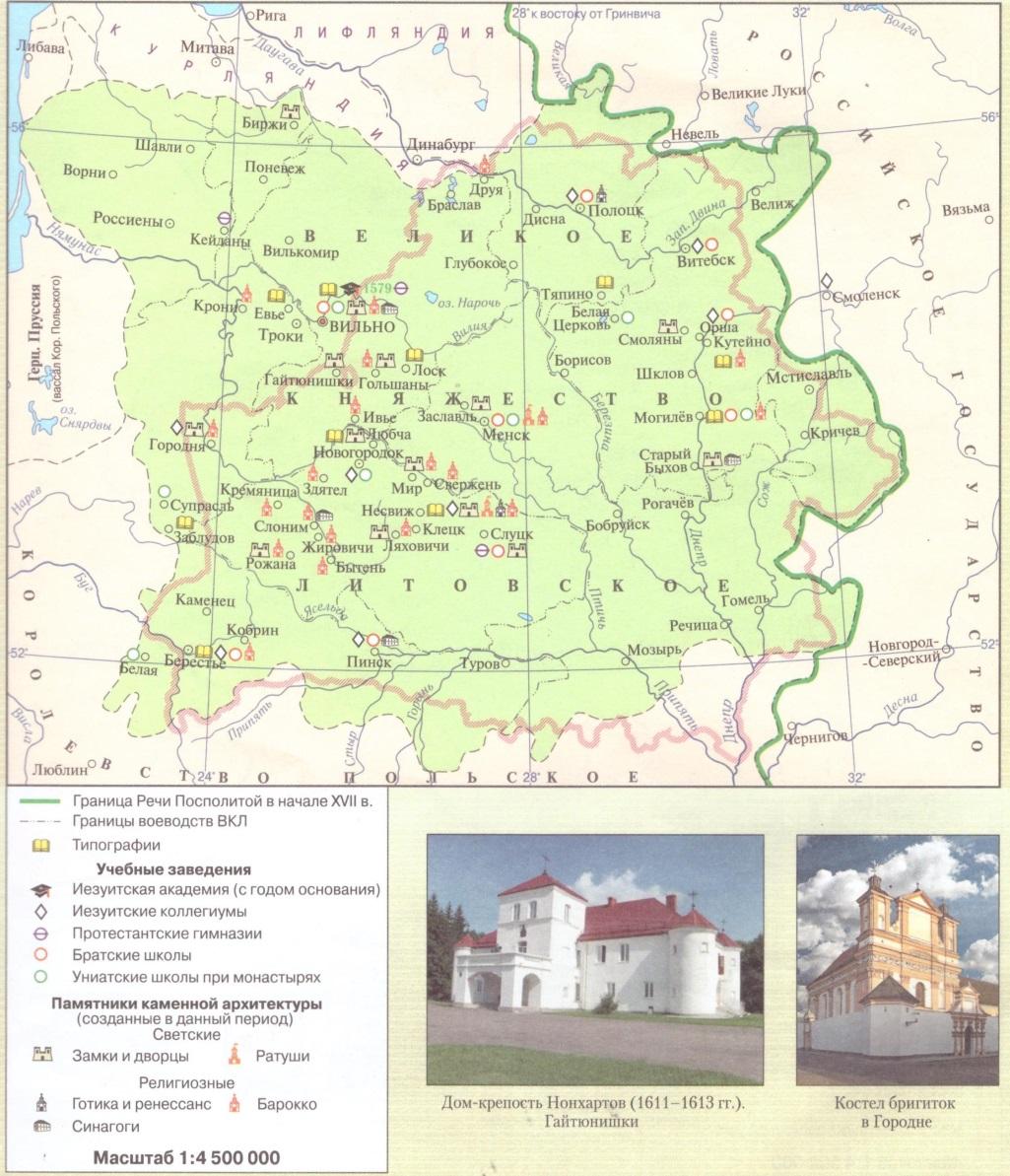 Источник 2. Страница с гравюрой из Библии Франциска Скорины. 1517 г.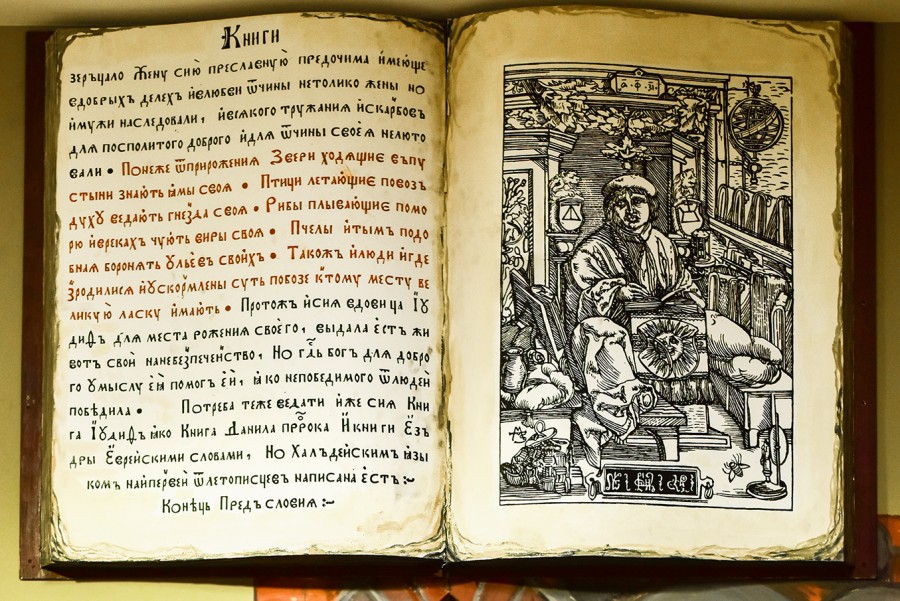 Источник 3. Мирский замок. Современный вид.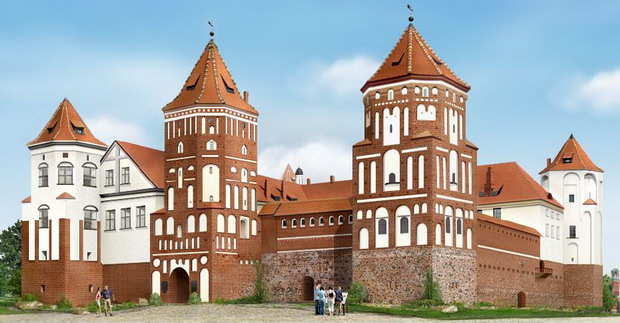 На основе представленных материалов ответьте на вопросы:1. Назовите учебные заведения (не менее трех), в которых можно было получить образование на белорусских землях во второй половине XVI – первой половине  XVII в. Укажите их месторасположение.2. Элементы каких архитектурных стилей проявились при строительстве замка в Мире в XVI в.?   3. На основании гравюры приведите аргументы (не менее двух), доказывающие, что Ф.Скорина – первопечатник, гуманист, просветитель.4. Объясните, почему и с какими целями Ф.Скорина взялся за печатание именно Библии. Ссылки№/пИсточник информацииОткуда взять источник1.Карта «Культура белорусских земель во второй половине XVI – первой половине  XVII в.»Атлас. История Беларуси XVI–XVIII вв.: учеб.  пособие для 7-го кл. учреждений общего среднего образования с рус. яз. обучения – Белкартография, 2017. – С.182.Ф.Скорина Гравюра. 1517 г.История Беларуси с древнейших времен до конца XVIII в.: учеб. пособие для 7 кл. учреждений общего среднего образования с рус. яз. обучения; В.А.Воронин; под ред. В.А, Воронина, А.А. Скепьян. – Минск: Изд. центр БГУ, 2017. – С. 41.3.Иллюстрация «Замково-парковый комплекс «Мир». Современный вид».История Беларуси с древнейших времен до конца XVIII в.: учеб. пособие для 8 кл. учреждений общего среднего образования с рус. яз. обучения; В.А.Белозоровича,  С.А.Кудрявцева , А.В. Любый. ; под ред. В.А, Белозоровича. – Минск: Изд. центр БГУ, 2020. – С. 234.